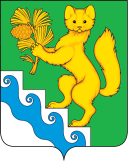 АДМИНИСТРАЦИЯ БОГУЧАНСКОГО РАЙОНАПОСТАНОВЛЕНИЕ25.04.2023                               с. Богучаны                                № 385-пПоложение о порядке выпуска на линию вахтового автобуса Нефаз-4208-34 (базовое шасси Камаз 5350-D5) для перевозки пассажиров по муниципальным маршрутам в Богучанском районеВ соответствии со ст. 15 Федерального закона от 06.10.2003 № 131-ФЗ «Об общих принципах организации местного самоуправления в Российской Федерации», с п.2 ст.20 Федерального закона от 10.12.1995 № 196-ФЗ «О безопасности дорожного движения», приказом министерства транспорта Российской Федерации от 15.01.2021 № 9 «Об утверждении порядка организации и проведения предрейсового или предсменного контроля технического состояния транспортных средств», приказом министерства здравоохранения Российской Федерации от 15.12.2014 № 835н «Об ст. 7, 43, 47 Устава Богучанского района Красноярского края,  ПОСТАНОВЛЯЮ:1. Утвердить Положение о порядке выпуска на линию вахтового автобуса Нефаз-4208-34 (базовое шасси Камаз 5350-D5) для перевозки пассажиров по муниципальным маршрутам в Богучанском районе согласно приложению к данному постановлению.               2.  Контроль за исполнением данного постановления возложить на Первого заместителя Главы Богучанского района В.М. Любима.               3. Настоящее постановление вступает в силу в день, следующий за днем опубликования в Официальном вестнике Богучанского района.Приложение к постановлению администрации Богучанского районаот 25.04.2023 № 385-п      Положение о порядке выпуска на линию вахтового автобуса Нефаз-4208-34 (базовое шасси КамАЗ 5350-D5) для перевозки пассажиров по муниципальным маршрутам в Богучанском районеНастоящий Порядок определяет порядок выпуска на линию вахтового автобуса Нефаз-4208-34 (базовое шасси КамАЗ 5350-D5) для перевозки пассажиров по муниципальным маршрутам регулярных перевозок в Богучанском районе, устанавливает требования проведения предрейсового и послерейсового медицинского осмотра водителя автобуса, к организации и проведению предрейсового и послерейсового контроля технического состояния вахтового автобуса. Целью порядка является контроль целевого использования вахтового автобуса Нефаз-4208-34 (базовое шасси КамАЗ 5350-D5).В настоящем Порядке применяются следующие основные термины:вахтовый автобус - вахтовый автобус Нефаз-4208-34 (базовое шасси КамАЗ 5350-D5) для перевозки пассажиров по муниципальным маршрутам регулярных перевозок в Богучанском районе;муниципальный маршрут – путь следования транспортного средства, осуществляющего перевозку пассажиров и багажа по расписанию от начального остановочного пункта через промежуточные остановочные пункты до конечного остановочного пункта, которые определены муниципальным контрактом;перевозчик - юридическое лицо и индивидуальный предприниматель, осуществляющий перевозку пассажиров на основании заключенных муниципальных контрактов с администрацией Богучанского района на выполнение работ, связанных с осуществлением регулярных перевозок по регулируемому тарифу по муниципальным маршрутам в Богучанском районе;водитель автобуса – водитель, задействованный для перевозки пассажиров по муниципальным маршрутам в Богучанском районе вахтовым автобусом.период распутицы - период, когда грунтовые дороги становятся непроходимыми или труднопроходимыми вследствие сезонных погодных изменений. Перевозка пассажиров вахтовым автобусом может быть организована только в период распутицы.Водитель автобуса получает путевой лист в диспетчерской службе перевозчика, путевой лист должен содержать следующую информацию:- наименование и номер путевого листа;- сведения о сроке действия путевого листа; - сведения о собственнике (владельце) транспортного средства;- сведения о транспортном средстве;- сведения о водителе;- сведения о муниципальном маршруте.1.6. Для выхода на линию водителю автобуса необходимо получить соответствующую отметку в путевом листе:- медицинского работника перевозчика об отсутствии признаков воздействия вредных и (или) опасных производственных факторов, состояний и заболеваний, препятствующих выполнению трудовых обязанностей, в том числе алкогольного наркотического или иного токсического опьянения и остаточных явлений такого опьянения (с указанием этих признаков);- контролера по выпуску автотранспортных средств перевозчика о исправности вахтового автобуса, а именно об исправности тормозной системы, рулевого управления, стеклоомывателей, колес, шин, звукового сигнала, тахографа, аппаратуры спутниковой навигации ГЛОНАСС/GPS и видеонаблюдения, зеркал заднего вида и их креплений, работы аварийных выходов, укомплектованность вахтового автобуса огнетушителями, аптечкой, знаком аварийной остановки, противооткатными упорами.1.7. Водитель автобуса перед выездом на линию обязан убедиться в полноте и правильности заполнения всех реквизитов путевого листа.1.8. Водитель автобуса обязан двигаться по утвержденной схеме муниципального маршрута, соблюдать сводное расписание отправления транспортных средств из остановочных пунктов, установленное муниципальными контрактами.1.9. Водитель автобуса по прибытию на конечный пункт муниципального маршрута:- производит отметку в путевом листе о времени прибытия;- получает отметку медицинского работника перевозчика об отсутствии признаков воздействия вредных и (или) опасных производственных факторов, состояний и заболеваний, препятствующих выполнению трудовых обязанностей, в том числе алкогольного наркотического или иного токсического опьянения и остаточных явлений такого опьянения (с указанием этих признаков);- передает путевой лист диспетчеру перевозчика;- информирует контролера по выпуску автотранспортных средств перевозчика обо всех неисправностях, обнаруженных в пути следования муниципального маршрута.1.10. Контроль выхода на линию вахтового автобуса осуществляется отделом жилищной политики, транспорта и связи администрации Богучанского района, посредством передачи мониторинговой информации системы ГЛОНАСС (ГЛОНАСС/GPS) не реже 1 раза в неделю. В случае выявленных фактов использования вахтового автобуса не по назначению, информацию доложить Первому заместителю Главы Богучанского района.Глава Богучанского района                               А.С. Медведев